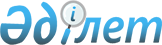 Шал ақын ауданының аумағында үгіттік баспа материалдарын орналастыру 
үшін орындар белгілеу туралы
					
			Күшін жойған
			
			
		
					Солтүстік Қазақстан облысы Шал ақын аудандық әкімдігінің 2011 жылғы 21 ақпандағы N 27 қаулысы. Солтүстік Қазақстан облысы Шал ақын ауданының Әділет басқармасында 2011 жылғы 1 наурызда N 13-14-124 тіркелді. Күші жойылды - Солтүстік Қазақстан облысы Шал ақын әкімдігінің 22 мамырдағы 2012 N 156 Қаулысымен      Ескерту. Күші жойылды - Солтүстік Қазақстан облысы Шал ақын әкімдігінің 22.05.2012 N 156 Қаулысымен       

«Казақстан Республикасындағы сайлау туралы» Қазақстан Республикасының 1995 жылғы 28 қыркүйектегі № 2464 Конституциялық Заңы 28-бабы 6-тармағына сәйкес, үгіттік баспа материалдарын орналастыру мақсатында аудан әкімдігі ҚАУЛЫ ЕТЕДІ:



      1. Шал ақын ауданының аумағында қосымшаға сәйкес Қазақстан Республикасының Президентін кезектен тыс сайлау бойынша үгіттеу басылым материалдарын орналастыру үшін орын анықтау.



      2. Осы қаулының орындалуын бақылау аудан әкімі аппаратының басшысы жүктелсін.



      3. Осы қаулы жарияланған күннен бастап қолданысқа енгізіледі.      Аудан әкімі                                     А. Әмрин      «КЕЛІСІЛДІ»

      Аудандық сайлау

      комиссиясының төрағасымен                  Л.М. Мұхамеджанова

Аудан әкімдігінің

2011 жылғы 21 ақпан № 27

қаулысына қосымша Шал ақын ауданының аумағында аудандық мәслихат депутаттығына кандидаттар үшін үгіттік баспа материалдарын орналастыру орындарының

тізбесі
					© 2012. Қазақстан Республикасы Әділет министрлігінің «Қазақстан Республикасының Заңнама және құқықтық ақпарат институты» ШЖҚ РМК
				№р/рЕлді мекеннің атауыҮгіттік баспа материалдарын орналастыру орындары123Афанасьев селолық округіАфанасьев селолық округіАфанасьев селолық округі1Афанасьев селосыАфанасьев орта мектебінің ғимаратына кіретін орталық есік жанындағы алаңдағы ақпараттық стендАютас селолық округіАютас селолық округіАютас селолық округі2Каратал селосыҚаратал орта мектебінің ғимаратына кіретін орталық есік жанындағы алаңдағы ақпараттық стендГородецк селолық округіГородецк селолық округіГородецк селолық округі3Городецкое селосыАуылдық клуб ғимаратының орталықтан енуіне жақын алаңға ақпараттық қабырғаЖаңажол селолық округіЖаңажол селолық округіЖаңажол селолық округі4Жаңажол селосыЖаңажол орта мектебінің ғимаратына кіретін орталық есік жанындағы алаңдағы ақпараттық стендКривощеков селолық округіКривощеков селолық округіКривощеков селолық округі5Кривощеков селосыКривощеков орта мектебінің ғимаратына кіретін орталық есік жанындағы алаңдағы ақпараттық стендОктябр селолық округіОктябр селолық округіОктябр селолық округі6Ұзынжар селосыАуылдық клуб ғимаратының орталықтан енуіне жақын алаңға ақпараттық қабырғаПриишим селолық округіПриишим селолық округіПриишим селолық округі7Повозочное селосыПриишим орта мектебінің ғимаратына кіретін орталық есік жанындағы алаңдағы ақпараттық стендНовопокров селолық округіНовопокров селолық округіНовопокров селолық округі8Новопокров селосыНовопокров орта мектебінің ғимаратына кіретін орталық есік жанындағы алаңдағы ақпараттық стендСемипол селолық округіСемипол селолық округіСемипол селолық округі9Семипол селосыАуылдық клуб ғимаратының орталықтан енуіне жақын алаңға ақпараттық қабырғаСтупин селолық округіСтупин селолық округіСтупин селолық округі10Ступин селосыАуылдық кітапхана ғимаратының орталықтан енуіне жақын алаңға ақпараттық қабырғаСухорабов селолық округіСухорабов селолық округіСухорабов селолық округі11Сухорабов селосыСухорабов орта мектебінің ғимаратына кіретін орталық есік жанындағы алаңдағы ақпараттық стендЮбилейн селолық округіЮбилейн селолық округіЮбилейн селолық округі12Крещенка селосыАуылдық клуб ғимаратының орталықтан енуіне жақын алаңға ақпараттық қабырғаСергеевка қаласыСергеевка қаласыСергеевка қаласы13Сергеевка қаласыАудандық кітапхана ғимаратының орталықтан енуіне жақын алаңға ақпараттық қабырға